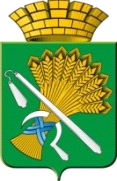 АДМИНИСТРАЦИЯ КАМЫШЛОВСКОГО ГОРОДСКОГО ОКРУГАП О С Т А Н О В Л Е Н И Еот 14.12.2020 N 854Об утверждении Положения об осуществлении экологического просвещения и формировании экологической культуры на территории Камышловского городского округа В соответствии с Федеральным законом от 06.10.2003 года № 131-ФЗ «Об общих принципах организации местного самоуправления в Российской Федерации», Федеральным законом от 10.01.2002 № 7-ФЗ «Об охране окружающей среды», руководствуясь Уставом Камышловского городского округа, администрация Камышловского городского округа ПОСТАНОВЛЯЕТ:Утвердить Положение об осуществлении экологического просвещения и формировании экологической культуры на территории  Камышловского городского округа  (прилагается). Опубликовать настоящее постановление в газете «Камышловские известия» и разместить на официальном сайте Камышловского городского округа в информационно-коммуникационной сети Интернет. Контроль за исполнением настоящего постановления оставляю за собой. ГлаваКамышловского городского округа                                               А.В. Половников                                                                   УТВЕРЖДЕНО ПОЛОЖЕНИЕоб осуществлении экологического просвещения и формировании экологической культуры на территории Камышловского городского округа1. Общие положенияНастоящее Положение разработано в соответствии с и. 11 ч. 1 ст. 16 (либо с п. 9 ч. 1 ст. 15) Федерального закона от 06.10.2003 № 131-ФЗ «Об общих принципах организации местного самоуправления в Российской Федерации», ст. 74 Федерального закона от 10.01.2002 № 7-ФЗ «Об охране окружающей среды», ст. 15 Закона Свердловской области от 20.03.2006 № 12-03 «Об охране окружающей среды на территории Свердловской области», и определяет правовые и организационные основы осуществления экологического просвещения, создания условий для формирования экологической культуры на территории Камышловского городского округа.2. Понятия, используемые в настоящем ПоложенииДля целей настоящего Положения используются следующие понятия:экологическая информация - сведения и данные о состоянии окружающей среды, ее компонентов, об источниках загрязнения окружающей среды и природных ресурсов или иного вредного воздействия на окружающую среду, а также о мерах по охране, защите и восстановлению окружающей среды;экологическая культура - неотъемлемая часть мировой и национальной культуры, включающая систему социальных отношений, моральных ценностей, норм и способов взаимодействия человека и общества с окружающей средой;экологическое просвещение - распространение экологических знаний об экологической безопасности, информации о состоянии окружающей среды и об использовании природных ресурсов в целях формирования экологической культуры, воспитания бережного отношения к природе и рационального природопользования.экологический туризм - природоориентированная туристская деятельность, имеющая целью организацию отдыха и получениеестественнонаучных или практических знаний и опыта, не наносящая вред природной среде.3. Основные цели и задачи экологического просвещения и формирования экологической культуры  в Камышловском городском округеОсновными целями экологического просвещения и формирования экологической	культуры	на	территории 	Камышловского городского округа являются:формирование бережного отношения к природе и повышениеэкологической	культуры	на	территории	Камышловского городского округа; сохранение благоприятной окружающей среды, биологическогоразнообразия и природных ресурсов.Основными задачами экологического просвещения и формирования экологической культуры в Камышловском городском округе:информационное обеспечение населения в сфере охраны окружающей среды, обращения с отходами производства и потребления и экологической безопасности;повышение роли особо охраняемых природных территорий как экологопросветительских центров;привлечение граждан, общественных и иных некоммерческих организаций к участию в реализации экологически значимой деятельности в Камышловском городском округе;вовлечение детей, молодежи и иных социальных групп в экологически направленную деятельность в области охраны окружающей среды, рационального природопользования в Камышловском городском округе; создание условий для развития экологического туризма в Камышловском городском округе; формирование ответственного отношения к обращению с отходами, в том числе раздельному сбору твердых коммунальных отходов. 4. Основные принципы экологического просвещения и формирования экологической культуры в Камышловском городском округе4.1. Основными принципами экологического просвещения и формирования экологической культуры в Камышловском городском округе являются:1) системность и непрерывность экологического просвещения;2) всеобщность экологического просвещения;3) открытость и доступность экологической информации;4) направленность экологического просвещения на устойчивое развитие территории Камышловского городского округа, решение актуальных для Камышловского городского округа экологических проблем, сохранение природы - улучшением качества окружающей среды;5) гласность при разработке и реализации органами местного самоуправления мероприятий в сфере экологического просвещения и формирования экологической культуры.5. Права граждан, общественных объединений и иных организаций в сфере экологического просвещения, формирования экологической культурыГраждане, общественные объединения и иные организации в сфере экологического просвещения и формирования экологической культуры имеют право:вносить предложения по реализации и совершенствованию деятельности органов местного самоуправления в сфере экологического просвещения, формирования экологической культуры;участвовать в разработке проектов муниципальных программ и планов по экологическому просвещению и в их реализации посредством проведения и (или) участия в общественных (публичных) слушаниях;запрашивать и получать в установленном порядке достоверную экологическую информацию, необходимую для осуществления деятельности по экологическому просвещению;реализовывать интерактивные образовательные технологии, выставки и презентации экологических программ и учебно-просветительских материалов;организовывать субботники, принимать активное участие в работе по благоустройству и озеленению территорий, смотрах, конкурсах, конференциях, семинарах, информационных и иных кампаний с целью формирования и повышения правовой и экологической культуры населения;осуществлять иные права в соответствии с законодательством.6. Экологическое просвещение населения6.1. Экологическое просвещение населения в Камышловском городском округе осуществляется в целях формирования нравственного отношения человека к окружающей среде как основы повышения уровня экологической культуры.6.2. Экологическое просвещение и формирование экологической культуры осуществляется органами местного самоуправления в следующих формах:1) информирование о законодательстве в области охраны окружающей среды, обращения с отходами производства и потребления, экологической безопасности;2) пропаганда экологических знаний, распространение информации о состоянии окружающей среды, природных ресурсов и экологической безопасности путем выпуска специализированных радио- и телепрограмм (включая социальную рекламу), печатных изданий экологического характера, а также	посредством размещения	информации органом местного самоуправления на официальном сайте Камышловского городского округа в информационно-телекоммуникационной сети «Интернет»;3) эколого-просветительская	деятельность	(научно-практические конференции, форумы, конкурсы, фестивали, выставки, экологические акции и другое);4) экологический туризм;5) создание экологических центров, музеев природы, экологических троп, экологических лагерей, в том числе на особо охраняемых природных территориях местного значения с учетом режима их особой охраны;7) иные формы, не противоречащие действующему законодательству.7. Участие в экологическом просвещении и формировании экологической культуры в Камышловском городском округе музеев, библиотек и средств массовой информации7.1. Основными формами работы и видами деятельности музеев в сфере экологического просвещения и формирования экологической культуры в Камышловском городском округе являются: организация экспозиций, стационарных и передвижных выставок экологической направленности, организация и проведение конференций, конкурсов, семинаров, «круглых столов» и иных мероприятий.7.2. Библиотеки в соответствии со своими уставами участвуют в экологическом просвещении и формировании экологической культуры в Камышловском городском округе посредством комплектования библиотечного фонда документами и изданиями экологического и правового характера, проведения конференций, конкурсов, семинаров, «круглых столов» и иных мероприятий, посвященных проблемам охраны окружающей среды и экологической безопасности.7.3. Организации телерадиовещания и редакции муниципальных периодических печатных изданий на основании устава редакции и (или) договора между учредителем и редакцией (главным редактором) участвуют в формировании экологической культуры на территории Камышловского городского округа посредством распространения экологической, эколого-правовой информации, выпуска программ и материалов, посвященных проблемам экологии, охраны окружающей среды, экологической безопасности.7.4. Орган местного самоуправления Камышловского городского округа обеспечивает необходимые экономические и организационные условия по развитию специализированных организаций телерадиовещания, периодических печатных изданий, способствующих формированию экологической культуры.8. Финансовое обеспечение деятельности в сфере экологического просвещения и формирования экологической культуры в Камышловском городском округеФинансовое обеспечение деятельности в сфере экологического просвещения и формирования экологической культуры в Камышловском городском округе может осуществляться за счет средств местного бюджета Камышловского городского округа, а также иных не запрещенных законодательством Российской Федерации источников.постановлением администрацииКамышловского городского округаот 14.12.2020  № 854